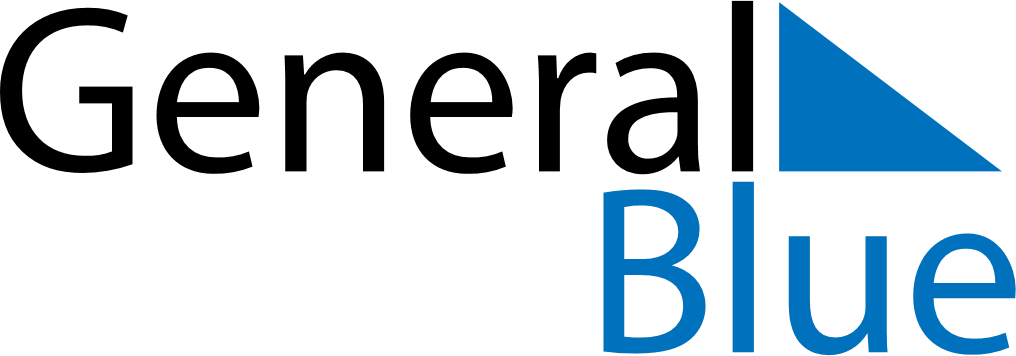 Q2 of 2020Central African RepublicQ2 of 2020Central African RepublicQ2 of 2020Central African RepublicQ2 of 2020Central African RepublicQ2 of 2020Central African RepublicQ2 of 2020Central African RepublicQ2 of 2020Central African RepublicApril 2020April 2020April 2020April 2020April 2020April 2020April 2020April 2020April 2020MondayTuesdayTuesdayWednesdayThursdayFridaySaturdaySunday1234567789101112131414151617181920212122232425262728282930May 2020May 2020May 2020May 2020May 2020May 2020May 2020May 2020May 2020MondayTuesdayTuesdayWednesdayThursdayFridaySaturdaySunday123455678910111212131415161718191920212223242526262728293031June 2020June 2020June 2020June 2020June 2020June 2020June 2020June 2020June 2020MondayTuesdayTuesdayWednesdayThursdayFridaySaturdaySunday12234567899101112131415161617181920212223232425262728293030Apr 13: Easter MondayMay 1: Labour DayMay 21: Ascension DayMay 24: End of Ramadan (Eid al-Fitr)Jun 1: Whit MondayJun 30: General Prayer Day